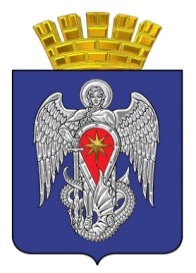 Контрольно-счетная комиссиягородского округа город МихайловкаВолгоградской области                                                               ЗАКЛЮЧЕНИЕ№ 15 - 25/07/2023 г.                                                                                   на информацию об исполнении бюджета городского округа город Михайловка за январь-июнь 2023 годаПредседатель КСК Н.А. Тазова провела экспертно-аналитическую оценку информации об исполнении бюджета городского округа город Михайловка за январь-июнь 2023 года.           Основные параметры бюджета городского округа город Михайловка на 2023 год утверждены Решением Михайловской городской Думы от 27 декабря 2022 года № 32 «О бюджете городского округа город Михайловка Волгоградской области на 2023 год и на плановый период 2024 и 2025 годов».Основные показатели исполнения бюджета городского округа за январь – июнь 2023 годатыс. руб.ДОХОДЫЗа январь-июнь 2023 года получено  1073358,4 тыс. руб. при утверждённом годовом плане 2423027,8 тыс. руб., что составляет 44,3 % от общей суммы доходов, утвержденной в бюджете городского округа город Михайловка на 2023 год. Анализ исполнения доходной части бюджета городского округа за январь - июнь 2023 года                                                                                                                                          тыс. руб. Налоговые поступления        Исполнение бюджета города по налогу на доходы физических лиц за январь-июнь  2023 года составило 192228,5 тыс. руб. или 37,9% к плану года. В абсолютном значении поступления по НДФЛ по отношению к предыдущему году снизились на 4645,8 тыс. рублей.         Исполнение бюджета города по всем налоговым доходам за январь–июнь снизилось по отношению к прошлому году за такой же период на 6,3%. Неналоговые поступления       Исполнение бюджета по доходам от использования имущества, находящегося в государственной и муниципальной собственности составило 62602,3 тыс. руб. (57,4% к плану года).          Исполнение бюджета по платежам при пользовании природными ресурсами  составило 1421,2 тыс. руб. или 85,1% к плану года.Доходы от оказания платных услуг и компенсации затрат государства  составили 3569,8 тыс. руб., или 63,5% от плана.        Высокий процент исполнения наблюдается по доходам от продажи материальных и нематериальных активов - 143,1%  и составили  в сумме  8030,5 тыс. руб.Штрафы, санкции, возмещение ущерба составили 3752,1 тыс. руб. или 44,1 % к плановым значениям.Безвозмездные поступления           Безвозмездные поступления от других бюджетов бюджетной системы РФ представляют поступления из областного бюджета Волгоградской области в форме субвенций и субсидий из других бюджетных трансфертов на реализацию федеральных и областных законов и программ.        В первом полугодии 2023 года исполнение по безвозмездным поступлениям составило 718107,8 тыс. руб. или 45,1% к утверждённым назначениям.        В целом  исполнение доходов за I полугодие составило 44,3 % от плана 2023 года. РАСХОДЫАнализ исполнения расходной части бюджета городского округа за январь – июнь 2023 года                                                                                                                                          тыс. руб.За январь-июнь 2023 года расходы бюджета городского округа исполнены в сумме 931104,8 тыс. рублей, или на 38,31% к утвержденным годовым назначениям в сумме 2446127,0 тыс. рублей. По сравнению с 6 месяцами 2022 года, расходы снизились на 80469,8 тыс. рублей.Наименьший процент исполнения приходится на разделы 0400 «Национальная экономика» (23,4%), 0800 «Культура, кинематография» (25,0%) и 1100 «Физическая культура и спорт» (12,3%). Низкий процент исполнения связан с незавершенностью работ.       Бюджет города в первом полугодии 2023 года сохранил социальную направленность. Расходы бюджета на социальную сферу составили 674503,9 тыс. рублей, или 39,1 % к утвержденным годовым назначениям. По сравнению с 1 полугодием 2022 года, расходы на социальную сферу снизились на 81628,1 тыс. рублей,  однако их доля в расходах бюджета составила  72,4%.        На основе проведенного анализа показателей отчета «Об исполнении бюджета городского округа город Михайловка за январь-июнь 2023 года», представленного администрацией города, контрольно-счетная комиссия рекомендует Михайловской городской Думе принять к сведению отчет «Об исполнении бюджета городского округа город Михайловка за январь-июнь 2023 года».Председатель КСК                                                                                                Н.А. Тазова                                                                                                      НаименованиеПлан на 2023 годИсполнение за январь- июнь 2023 года% исп. 2023 годИсполнение за январь- июнь 2022 годаДоходы2423027,81073358,444,31061979,8Расходы2446127,0931104,838,11011574,6Дефицит (-), профицит (+)-4212,2142253,650405,2Код бюджетной классификацииНаименование показателяУтверждено в бюджете на 2022 годИсполнено за январь-июнь 2022 года % исполненияУтверждено в бюджете на 2023 годИсполнено за январь-июнь 2023 года% исполнения12345679000 1 01 02000 01 0000 110Налог на доходы физических лиц437 098,2199 849,945,7506 606,1192 228,537,9000 1 03 02000 01 0000 110Акцизы по под акцизным товарам (продукции), производимым на территории РФ 34 178,018 509,754,231 794,117 326,054,5000 1 01 02000 01 0000 110Налоги на совокупный доход69 320,056 165,781,074 410,056 565,876,0000 1 06 00000 00 0000 000Налоги на имущество76 100,014 775,519,476 970,04 660,26,1000 1 08 00000 00 0000 000Государственная пошлина 7 000,04 929,570,49 800,04 999,351,0000 1 09 00000 00 0000 000Задолженность и перерасчеты по отменённым налогам, сборам и иным обязательным платежам0,00,0Х0,01,0X000 1 11 00000 00 0000 000Доходы от исполь зования имущества, находящегося в государственной и муниципальной собственности 105 157,750 790,048,3109 109,262 602,357,4000 1 12 00000 00 0000 000Платежи при пользовании природными ресурсами1 100,0415,037,71 670,01 421,285,1000 1 13 00000 00 0000 000Доходы от оказания платных услуг и компенсации затрат государства10 185,14 164,040,95 617,43 569,863,5000 1 14 00000 00 0000 000Доходы от продажи материальных и нематериальных активов5 434,03 545,365,25 610,08 030,5143,1000 1 16 00000 00 0000 000Штрафы, санкции, возмещение ущерба6 000,06 704,4111,78 500,03 752,144,1000 1 17 00000 00 0000 000Прочие неналоговые доходы0,047,4Х100,293,993,7000 2 00 00000 00 0000 000Безвозмездные поступления 1 422 456,4702 083,449,41 592 840,8718 107,845,1РазделНаименование показателяУтверждено в бюджете на 2022 годИсполнено за 6мес.  2022 годаОтклонениеИсп., %Утверждено в бюджете на 2023 годИсполнено за 6 мес. 2023 годаОтклонениеИсп., %123456789100100Общегосударственные вопросы212904,6105334,6107570,049,5222471,1109370,2113100,949,20300Национальная безопасность и правоохранительная деятельность 10993,34355,36638,039,613406,74501,88904,933,60400Национальная экономика298121,381657,4216463,927,4268682,862804,5205878,323,40500Жилищно-коммунальное хозяйство 185092,160245,1124847,032,5188798,775902,1112896,640,20600Охрана окружающей средыхххх18479,6018479,6х0700Образование 1385663,0632523,3753139,745,61205617,7537226,3668391,444,60800Культура, кинематография 77595,641075,036520,652,9175814,443908,8131905,625,01000Социальная политика103130,560369,042761,558,5115636,665235,450401,256,41100Физическая культура и спорт64473,022164,742308,334,4228508,428133,4200375,012,31200Средства массовой информации2354,71159,41195,349,22542,01458,71083,357,41300Обслуживание государственного и муниципального долга6169,02690,83478,243,66169,02563,63605,441,6ИТОГО2 346 497,11 011 574,61 334 922,543,12 446 127,0931 104,81 515 022,238,1